University of Leeds - Academic staff turnover by protected characteristic 1 August 2020 – 31 July 2021IntroductionThe following data provide information on academic staff across the University who voluntarily resigned during the academic year 2020-21. These data are provided by the following protected characteristic: age; caring responsibilities; disability; ethnicity; gender; religion or belief; and sexual orientation as well as by contract type (permanent or fixed-term) and contract status (full or part time). During 2020-21, a total of 227 academic staff resigned out of an academic staff population of 3887, equating to a 6% staff turnover rate. For comparison, during 2019-20, a total of 228 academic staff resigned out of an academic staff population of 3926, also equating to a 6% staff turnover rate. Data are rounded to the nearest whole percent and therefore may not always total 100%. Age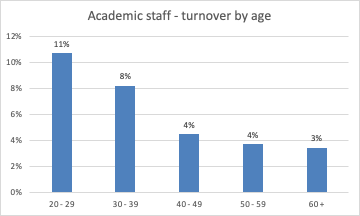 CommentaryDuring the academic year 2020-21, the highest turnover was for staff in the 20-29 age group (11%). This is consistent with academic resignations the previous year.  At 3%, the lowest academic staff turnover rate is in the 60+ age group (3% last year).Caring Responsibilities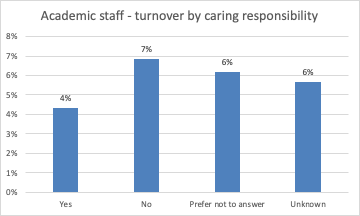 
Commentary
During the 2020-21 academic year, there was a 4% turnover for academic staff who declared they had caring responsibilities (also 4%, 2019-20). This figure was 7% for staff with no caring responsibilities (also 7%, 2019-20). Disability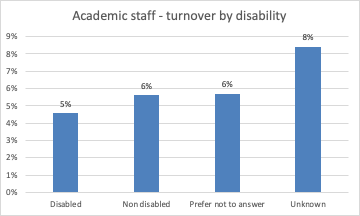 CommentaryTurnover was 5% for disabled staff during 2020-21 (2%, 2019-20) and 6% for staff with no known disability (also 6%, 2019-20). Ethnicity 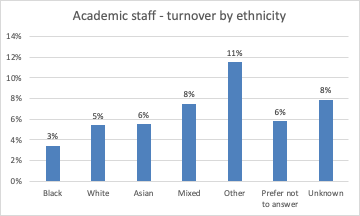 CommentaryThe highest turnover rate is for academic staff with Other ethnicity (11%), while the lowest rate is for academic staff with Black ethnicity (3%). Gender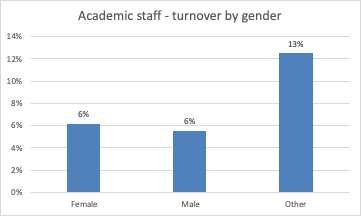 CommentaryDuring the academic year 2020-21, turnover was 6% for female academic staff (also 6%, 2019-20) and for male academic staff (5%, 2019-20). There are no gender fluid or non binary academic staff. One member of staff with other gender resigned this year (0 last year). Religion or Belief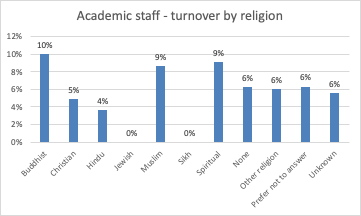 Commentary During the 2020-21 academic year, the highest turnovers for academic staff were for Buddhist, Muslim and Spiritual staff. Last year, the highest turnover was 14% amongst those declaring that they were Sikh partly due to the small number of staff. Sexual Orientation 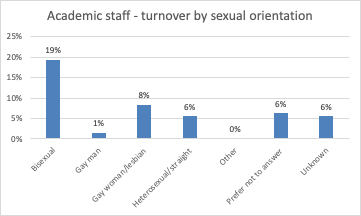 Commentary The highest turnover rate during 2019-20 was from academic staff declaring their sexual orientation as bisexual (19% up from 7% last year). For academic staff who disclosed as gay woman/lesbian turnover was 1% (8%, 2019-20). For academic staff who disclosed as gay men turnover was 1% (2%, 2019-20). It should be noted that some of these categories contain a small number of individuals, hence comparison across years should be completed with caution. Contract Status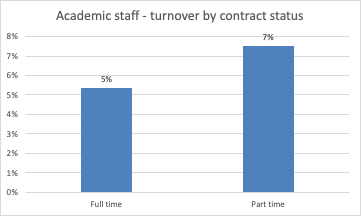 CommentaryDuring the 2020-21 academic year, the lower percentage turnover (5%) in academic staff was from those who worked full-time (6%, 2019-20). Part-time academic staff had a turnover rate of 7% (7%, 2019-20). Contract TypeCommentaryDuring the 2020-21 academic year, the highest level of academic staff turnover (10%) was from those who held fixed term contracts (10%, 2019-20). This compared to a turnover rate of 4% for permanent academic staff (also 4%, 2019-20).Age (Years)Total staffVoluntary Leavers% Turnover20 - 292803011%30 - 3912411028%40 - 491091494%50 - 59866324%60 +409143%Total staffVoluntary Leavers% TurnoverYes1081474%No16191117%Prefer not to answer323206%Unknown864496%Total staffVoluntary Leavers% TurnoverDisabled17585%No known disability29921686%Prefer not to answer351206%Unknown369318%Total staffVoluntary Leavers% TurnoverBlack5823%White25371375%Asian398226%Mixed8068%Other871011%Prefer not to answer360216%Unknown367298%Total staffVoluntary Leavers% TurnoverFemale17361076%Male21431196%Gender fluid0-Non binary0-Other8113%Total staffVoluntary Leavers% TurnoverBuddhist30310%Christian782385%Hindu5524%Jewish2400%Muslim116109%Sikh800%Spiritual1119%None1487936%Other religion5036%Prefer not to answer476306%Unknown848476%Total staffVoluntary Leavers% TurnoverBisexual621219%Gay man6811%Gay woman/lesbian3638%Heterosexual23571326%Other1800%Prefer not to answer489316%Unknown857486%Total staffVoluntary Leavers% TurnoverFull time30061615%Part time881667%Total staffVoluntary Leavers% TurnoverFixed term112611710%Permanent27611104%